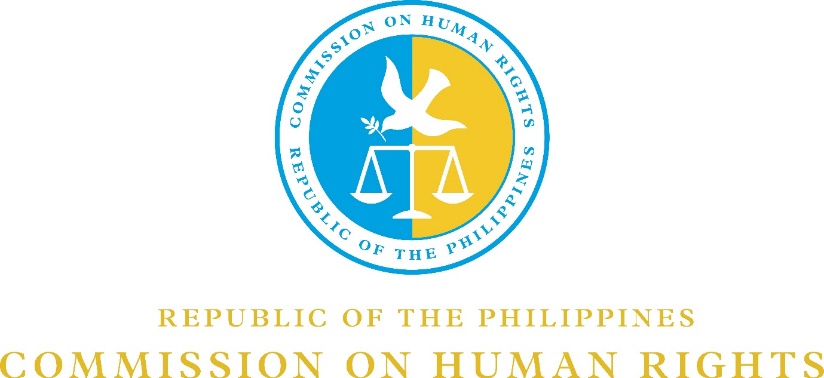 CHR V ON-THE-SPOT ESSAY WRITING CONTEST 2020On the 48th year anniversary of the declaration of Martial Law in the Philippines, the Commission on Human Rights Region V is sponsoring a virtual essay writing contest to bring the lessons of Martial Law to the Filipino youth.Contest Rules and Mechanics:The contest is open to all college students in Bicol region.Essay should be written in English, encoded, double spaced in a 12-font size Times New Roman.Contents should be a minimum of 1,500 words and a maximum of 2,000 words.Participants shall provide the following personal details in a separate page or sheet of paper, viz:                   	Name                   	Age     	School             School Identification Card (ID)The contest shall start at 8:00 AM on 18 September 2020, and end at 12:00 NN on the same day via Google Meet (meet.google.com/hmd-tmxj-dnp). Entries shall be submitted online to the e-mail addresses of Geneva J. Avila (genevajavila@yahoo.com) of the Panel of Judges: Dr. Ma. Rosario B. Cesario (cbcesario@firstasia.edu.ph)                		Arch. Tessa C. Espinas-Salinas (architect.tessa@gmail.com)                		John Joseph J. Perez (totepperez@yahoo.com)Criteria for Judging:The decision of the judges shall be final.The winners will receive a Cash Prize and a Certificate of Recognition.   All participants will be given a Certificate of Participation.Best Essay – P6,000.001st Runner Up – P5,000.002nd Runner Up – P4,000.00The Awarding of Winners will be on 21 September 2020 at 5:00 PM via Google Meet (meet.google.com/pze-wapo-tgy). For inquiries, you may contact Ms. Geneva J. Avila (09155208192) or Ms. Mary Janice B. Ceneta (09175002238).CRITERIADESCRIPTIONPERCENTAGEContentSubstance, Relevance of the Topic, Accuracy of Data50%OrganizationUnity and Clarity of Thought25%Form & StyleOriginality & Creativity15%MechanicsGrammar & Punctuation10% TOTAL                                                                                        TOTAL                                                                                       100%